ПроектПРАВИТЕЛЬСТВО РЕСПУБЛИКИ АЛТАЙПОСТАНОВЛЕНИЕ«___»____________2021 года №_________г. Горно-АлтайскОб утверждении Положения о региональном государственном жилищном контроле (надзоре) в Республике АлтайВ соответствии со статьей 192 Жилищного кодекса Российской Федерации, Федеральным законом от 26 декабря 2008 года № 294-ФЗ                 «О защите прав юридических лиц и индивидуальных предпринимателей при осуществлении государственного контроля (надзора) и муниципального контроля», Федеральным законом от 31 июля 2020 № 248-ФЗ «О государственном контроле (надзоре) и муниципальном контроле в Российской Федерации», Федеральным законом от 4 мая 2011 года № 99-ФЗ «О лицензировании отдельных видов деятельности»Правительство Республики Алтай п о с т а н о в л я е т:1. Утвердить прилагаемое Положения о  региональном государственном контроле (надзоре) в Республике Алтай.2.  Настоящее Постановление вступает в силу через 10 дней после дня его официального опубликования.   Глава Республики Алтай,Председатель Правительства         Республики Алтай                                                           О.Л. ХорохординПриложение к  постановлению Правительства Республики Алтай  от_____	№ __________ 	Положениео региональном государственном жилищном контроле (надзоре)в Республике АлтайОбщие положенияНастоящее Положение устанавливает порядок организации и осуществления регионального государственного жилищного контроля (надзора) в Республике Алтай (далее – региональный государственный жилищный контроль (надзор)).К отношениям, связанным с осуществлением регионального государственного жилищного контроля (надзора), применяются положения Федерального закона от 31.07.2021 № 248-ФЗ «О государственном контроле (надзоре) и муниципальном контроле в Российской Федерации» (далее — Федеральный закон № 248-ФЗ).Предметом регионального государственного жилищного контроля (надзора) является соблюдение юридическими лицами, индивидуальными предпринимателями и гражданами (далее – контролируемые лица) обязательных требований, установленных жилищным законодательством:а) требований к использованию и сохранности жилищного фонда, в том числе требований к жилым помещениям, их использованию и содержанию, использованию и содержанию общего имущества собственников помещений в многоквартирных домах, порядку осуществления перевода жилого помещения в нежилое помещение и нежилого помещения в жилое в многоквартирном доме, порядку осуществления перепланировки и (или) переустройства помещений в многоквартирном доме;б) требований к формированию фондов капитального ремонта;в) требований к созданию и деятельности юридических лиц, индивидуальных предпринимателей, осуществляющих управление многоквартирными домами, оказывающих услуги и (или) выполняющих работы по содержанию и ремонту общего имущества в многоквартирных домах;г) требований к предоставлению коммунальных услуг собственникам и пользователям помещений в многоквартирных домах и жилых домов;д) правил изменения размера платы за содержание жилого помещения в случае оказания услуг и выполнения работ по управлению, содержанию и ремонту общего имущества в многоквартирном доме ненадлежащего качества и (или) с перерывами, превышающими установленную продолжительность;е) правил содержания общего имущества в многоквартирном доме и правил изменения размера платы за содержание жилого помещения;ж) правил предоставления, приостановки и ограничения предоставления коммунальных    услуг    собственникам    и    пользователям    помещений    вмногоквартирных домах и жилых домов;з) требований к порядку размещения ресурсоснабжающими организациями, лицами, осуществляющими деятельность по управлению многоквартирными домами, информации в системе;и) требований к обеспечению доступности для инвалидов помещений в многоквартирных домах;к) требований к предоставлению жилых помещений в наемных домах социального использования.Предметом регионального государственного жилищного контроля (надзора) не является соблюдение юридическими лицами независимо от организационно- правовой формы или индивидуальными предпринимателями, осуществляющими предпринимательскую деятельность по управлению многоквартирными домами на основании лицензии, лицензионных требований.Исполнительным органом государственной власти Республики Алтай, уполномоченным осуществлять региональный государственный жилищный контроль (надзор), является Министерство цифрового развития Республики Алтай области (далее – Министерство).1.4. От имени Министерства региональный государственный жилищный контроль (надзор) уполномочены осуществлять следующие должностные лица (далее – инспекторы):а) министр цифрового развития Республики Алтай;б) первый заместитель министра цифрового развития Республики Алтай;	в) начальник отдела жилищного надзора Управления контрольно-надзорной деятельности Министерства;г) заместитель начальника отдела жилищного надзора Управления контрольно-надзорной деятельности Министерства;д) главный государственный инспектор отдела жилищного надзора Управления контрольно-надзорной деятельности Министерства;е) старший государственный инспектор отдела жилищного надзора Управления контрольно-надзорной деятельности Министерства.Должностные лица, уполномоченные на проведение конкретного профилактического мероприятия или контрольного (надзорного) мероприятия, определяются решением Министерства о проведении профилактического мероприятия или контрольного (надзорного) мероприятия.1.5. Состав группы инспекторов определяется с учетом:             а) вида проверки;             б) сроков проверки;             в) объема предполагаемых мероприятий по контролю;г) места нахождения объекта проверки (его филиалов).            В состав группы инспекторов включаются лица, обладающие для осуществления регионального государственного жилищного контроля (надзора):а)  достаточной квалификацией;б) необходимыми профессиональными знаниями в сфере жилищного надзора;в) правом составления протоколов об административных правонарушениях.В отношении инспекторов должны отсутствовать получаемые в соответствии с законодательством о федеральной государственной гражданской службе и законодательством о противодействии коррупции сведения о наличии у них конфликта интересов.1.7. Должностные лица Министерства при осуществлении регионального государственного контроля имеют право:а) беспрепятственно по предъявлении служебного удостоверения и в соответствии с полномочиями, установленными решением контрольного (надзорного) органа о проведении контрольного (надзорного) мероприятия, посещать (осматривать) производственные объекты, если иное не предусмотрено федеральными законами;б) знакомиться со всеми документами, касающимися соблюдения обязательных требований, в том числе в установленном порядке с документами, содержащими государственную, служебную, коммерческую или иную охраняемую законом тайну;в) требовать от контролируемых лиц, в том числе руководителей и других работников контролируемых организаций, представления письменных объяснений по фактам нарушений обязательных требований, выявленных при проведении контрольных (надзорных) мероприятий, а также представления документов для копирования, фото- и видеосъемки;г) знакомиться с технической документацией, электронными базами данных, информационными системами контролируемых лиц в части, относящейся к предмету и объему контрольного (надзорного) мероприятия;	 д) составлять акты по фактам непредставления или несвоевременного представления контролируемым лицом документов и материалов, запрошенных при проведении контрольных (надзорных) мероприятий, невозможности провести опрос должностных лиц и (или) работников контролируемого лица, ограничения доступа в помещения, воспрепятствования иным мерам по осуществлению контрольного (надзорного) мероприятия;	е) выдавать контролируемым лицам рекомендации по обеспечению безопасности и предотвращению нарушений обязательных требований, принимать решения об устранении контролируемыми лицами выявленных нарушений обязательных требований и о восстановлении нарушенного положения;	ж) обращаться в соответствии с Федеральным законом от 7 февраля 2011 года № 3-ФЗ «О полиции» за содействием к органам полиции в случаях, если инспектору оказывается противодействие или угрожает опасность;	з) совершать иные действия, предусмотренные федеральными законами о видах контроля, положением о виде контроля.1.8. Должностные лица Министерства при осуществлении жилищного контроля (надзора) обязаны:а) соблюдать законодательство Российской Федерации, права и законные интересы контролируемых лиц;б) своевременно и в полной мере осуществлять предоставленные в соответствии с законодательством Российской Федерации полномочия по предупреждению, выявлению и пресечению нарушений обязательных требований, принимать меры по обеспечению исполнения решений контрольных (надзорных) органов вплоть до подготовки предложений об обращении в суд с требованием о принудительном исполнении предписания, если такая мера предусмотрена законодательством;в) проводить контрольные (надзорные) мероприятия и совершать контрольные (надзорные) действия на законном основании и в соответствии с их назначением только во время исполнения служебных обязанностей и при наличии соответствующей информации в едином реестре контрольных (надзорных) мероприятий, а в случае взаимодействия с контролируемыми лицами проводить такие мероприятия и совершать такие действия только при предъявлении служебного удостоверения, иных документов, предусмотренных федеральными законами;г) не допускать при проведении контрольных (надзорных) мероприятий проявление неуважения в отношении богослужений, других религиозных обрядов и церемоний, не препятствовать их проведению, а также не нарушать внутренние установления религиозных организаций;д) не препятствовать присутствию контролируемых лиц, их представителей, а с согласия контролируемых лиц, их представителей присутствию Уполномоченного при Президенте Российской Федерации по защите прав предпринимателей или его общественных представителей, уполномоченного по защите прав предпринимателей в субъекте Российской Федерации при проведении контрольных (надзорных) мероприятий (за исключением контрольных (надзорных) мероприятий, при проведении которых не требуется взаимодействие контрольных (надзорных) органов с контролируемыми лицами) и в случаях, предусмотренных настоящим Федеральным законом, осуществлять консультирование;е) предоставлять контролируемым лицам, их представителям, присутствующим при проведении контрольных (надзорных) мероприятий, информацию и документы, относящиеся к предмету государственного контроля (надзора), муниципального контроля, в том числе сведения о согласовании проведения контрольного (надзорного) мероприятия органами прокуратуры в случае, если такое согласование предусмотрено настоящим Федеральным законом;ж) знакомить контролируемых лиц, их представителей с результатами контрольных (надзорных) мероприятий и контрольных (надзорных) действий, относящихся к предмету контрольного (надзорного) мероприятия;з) знакомить контролируемых лиц, их представителей с информацией и (или) документами, полученными в рамках межведомственного информационного взаимодействия и относящимися к предмету контрольного (надзорного) мероприятия;и) учитывать при определении мер, принимаемых по фактам выявленных нарушений, соответствие указанных мер тяжести нарушений, их потенциальной опасности для охраняемых законом ценностей, а также не допускать необоснованного ограничения прав и законных интересов контролируемых лиц, неправомерного вреда (ущерба) их имуществу;к) доказывать обоснованность своих действий при их обжаловании в порядке, установленном законодательством Российской Федерации;л) соблюдать установленные законодательством Российской Федерации сроки проведения контрольных (надзорных) мероприятий и совершения контрольных (надзорных) действий;м) не требовать от контролируемых лиц документы и иные сведения, представление которых не предусмотрено законодательством Российской Федерации либо которые находятся в распоряжении государственных органов и органов местного самоуправления.1.9. Объектами регионального государственного жилищного контроля (надзора) являются деятельность, действия (бездействие) юридических лиц, индивидуальных предпринимателей и граждан, в рамках которых должны соблюдаться обязательные требования, в том числе предъявляемые к гражданам и организациям, осуществляющим деятельность, действия (бездействие), установленные	 жилищным законодательством, законодательством об энергосбережении и о повышении энергетической эффективности в отношении жилищного фонда.Учет объектов контроля	осуществляется Министерством с использованием ведомственной информационной системы посредством сбора, обработки, анализа и учета сведений об объектах контроля, использования  информации, представляемой в Министерство в соответствии с нормативными правовыми актами, информации, получаемой в рамках межведомственного взаимодействия, а также общедоступной информации.Управление рисками причинения вреда (ущерба) охраняемым законом ценностям при осуществлении регионального государственного жилищного контроля (надзора)Региональный государственный жилищный надзор осуществляется на основе управления рисками причинения вреда (ущерба), определяющего выбор профилактических мероприятий и контрольных (надзорных) мероприятий, их содержание (в том числе объем проверяемых обязательных требований), интенсивность и результаты.Министерство для целей управления рисками причинения вреда (ущерба) при осуществлении регионального государственного жилищного контроля (надзора), относит объекты контроля к одной из следующих категорий риска причинения вреда (ущерба) (далее - категории риска):высокий риск;средний риск;низкий риск.Критерии отнесения объектов контроля к категориям риска причинения вреда (ущерба) в рамках осуществления регионального государственного жилищного контроля (надзора) устанавливаются в соответствии с Приложением № 1 к настоящему Положению.В случае если объект контроля не отнесен Министерством к определенной категории риска, он считается отнесенным к категории низкого риска.В отношении юридических лиц и индивидуальных предпринимателей, чья деятельность отнесена к категории высокого риска, проводятся следующие виды плановых контрольных (надзорных) мероприятий:а) инспекционный визит;б) плановая выездная проверка,в) плановая документарная проверка.2.6. Проведение плановых контрольных (надзорных) мероприятий в зависимости от категории риска осуществляется со следующей периодичностью:для категории высокого риска - 1 раз в 2 года; для категории среднего риска - 1 раз в 3 года.В отношении юридических лиц и индивидуальных предпринимателей, чья деятельность отнесена к категории низкого риска, плановые контрольные (надзорные) мероприятия не проводятся.Профилактика рисков причинения вреда (ущерба) охраняемым законом ценностямВ целях стимулирования добросовестного соблюдения обязательных требований контролируемыми лицами, устранения условий, причин и факторов, способных	привести к нарушениям обязательных требований	и (или)  причинению вреда (ущерба) охраняемым законом ценностям, а также создания условий для доведения обязательных требований до контролируемых лиц, повышения информированности о способах их соблюдения Министерство при осуществлении регионального государственного	жилищного контроля (надзора) осуществляет профилактические мероприятия в соответствии с ежегодно утверждаемой программой профилактики рисков причинения вреда (ущерба) охраняемым законом ценностям.При осуществлении регионального государственного жилищного контроля (надзора) Министерство проводит следующие профилактические мероприятия:информирование;обобщение правоприменительной практики;объявление предостережения;консультирование;профилактический визит.Информирование контролируемых лиц осуществляется Министерством  в соответствии со статьей 46 Федерального закона № 248-ФЗ.Обобщение	правоприменительной	 практики осуществляется Министерством в соответствии со статьей 47 Федерального закона                 № 248-ФЗ.По итогам обобщения правоприменительной практики Министерство обеспечивает подготовку доклада, содержащего результаты обобщения правоприменительной практики.Доклад о правоприменительной практике подготавливается один раз в год и утверждается приказом (распоряжением) Министерства и размещается на официальном сайте в сети «Интернет» в сроки, указанные в положении о виде контроля.Объявление предостережения о недопустимости нарушения обязательных требований осуществляется Инспекцией в соответствии со статьей 49 Федерального закона № 248-ФЗ.Контролируемое лицо вправе в течение 10 рабочих дней со дня получения предостережения подать в Министерство возражение в отношении указанного предостережения.Возражение направляется в Министерство в письменном виде на бумажном носителе или в электронном виде с соблюдением требований, установленных статьей 21 Федерального закона № 248-ФЗ.В возражении указываются:а) наименование юридического лица, фамилия, имя, отчество (при наличии) индивидуального предпринимателя;б) идентификационный номер налогоплательщика - юридического лица, индивидуального предпринимателя;в) дата и номер предостережения, направленного в адрес юридического лица, индивидуального предпринимателя;г) обоснование позиции в отношении указанных в предостережении действий (бездействия) юридического лица, индивидуального предпринимателя, которые приводят или могут привести к нарушению обязательных требований.Рассмотрение Министерством возражения в отношении предостережения осуществляется в следующем порядке:Рассмотрение возражения осуществляется начальником структурного подразделения Министерства, в котором готовилось предостережение, в том числе с участием контролируемого лица посредством телефонной связи, видео-конференц-связи или на личном приеме, в течение 10 рабочих дней со дня регистрации в Министерство поступившего возражения.По итогам рассмотрения возражения начальник указанного структурного подразделения подготавливает проект ответа на возражение. К проекту ответа прикладываются документы и материалы, представленные контролируемым лицом в ходе рассмотрения возражения, а также иные документы, находящиеся в Министерство, имеющие отношение к соблюдению требований, о недопустимости нарушения которых объявлено предостережение. Проект ответа с прилагаемыми документами передается на подпись министру (заместителю министра).Подписание ответа на возражение министром (заместителем министра) и направление ответа лицу, подавшему возражение, осуществляется в соответствии со статьей 21 Федерального закона № 248-ФЗ. Срок направления ответа лицу, подавшему возражение, составляет не более 3-х рабочих дней со дня его подписания.Консультирование контролируемых лиц осуществляется в соответствии со статьей 50 Федерального закона № 248-ФЗ.Консультирование осуществляется инспекторами, иными должностными лицами Министерства, уполномоченными на проведение консультирования, устно по телефону, посредством видео-конференц-связи, на личном приеме либо в ходе проведения профилактического мероприятия, контрольного (надзорного) мероприятия.Консультирование осуществляется по следующим вопросам:разъяснение прав и обязанностей должностных лиц Министерства при осуществлении регионального государственного жилищного контроля (надзора);разъяснение прав и обязанностей контролируемых лиц при осуществлении в отношении них регионального государственного жилищного контроля  (надзора);порядок и сроки проведения контрольных (надзорных) мероприятий;порядок обжалования решений, действий (бездействия) Министерства при осуществлении регионального государственного жилищного контроля  (надзора);выполнение обязательных требований в сфере использования и содержания жилых помещений, использования и содержания общего имущества в многоквартирных домах, предоставления коммунальных услуг.По итогам консультирования информация в письменной форме контролируемым лицам не предоставляется, за исключением случаев получения от контролируемых лиц письменного запроса.Рассмотрение Министерства письменного запроса контролируемого лица осуществляется в порядке, установленном Федеральным законом от 02.05.2006 №59-ФЗ «О порядке рассмотрения обращений граждан Российской Федерации».При поступлении в Министерство обращений по однотипным и неоднократно повторяющимся вопросам консультирование осуществляется посредством размещения на официальном сайте Министерства в сети «Интернет» письменного разъяснения, подписанного министром или заместителем министра.Профилактический визит проводится в соответствии со статьей 52 Федерального закона № 248-ФЗ.Обязательный профилактический визит проводится Министерством в отношении контролируемого лица, приступающего                            к осуществлению деятельности по управлению многоквартирными домами,  а также в отношении объектов контроля, отнесенных к категории высокого риска.Обязательный профилактический визит проводится в форме профилактической беседы по месту осуществления деятельности контролируемого лица либо путем использования видео-конференц-связи.В ходе обязательного профилактического визита контролируемое лицо информируется об обязательных требованиях, предъявляемых к его деятельности либо к иным объектам контроля, их соответствии критериям риска, основаниях и о рекомендуемых способах снижения категории риска, а также о видах, содержании и об интенсивности контрольных (надзорных) мероприятий, проводимых в отношении объекта контроля исходя из его отнесения к соответствующей категории риска.Обязательный профилактический визит в отношении лица, приступающего к осуществлению деятельности по управлению многоквартирными домами, проводится не позднее чем в течение одного года с момента начала такой деятельности.Обязательный профилактический визит в отношении объектов контроля, отнесенных к категории высокого риска, проводится не позднее одного года с момента отнесения объекта контроля к категории высокого риска.О проведении обязательного профилактического визита контролируемое лицо уведомляется не позднее чем за 5 рабочих дней до даты его проведения. Срок проведения обязательного профилактического визита не может превышать один рабочий день.Контролируемое лицо вправе отказаться от проведения обязательного профилактического визита, уведомив об этом Минстерство не позднее чем за 3 рабочих дня до даты его проведения.IV. Осуществление регионального государственного Жилищного контроля (надзора)В рамках осуществления регионального государственного жилищного контроля (надзора) Министерством проводятся следующие контрольные (надзорные) мероприятия при взаимодействии с контролируемыми лицами: инспекционный визит, рейдовый осмотр, документарная проверка, выездная проверка.Виды плановых контрольных (надзорных) мероприятий, проводимых Министерством, указаны в разделе II настоящего Положения. Плановые контрольные (надзорные) мероприятия осуществляются в соответствии со статьей 61 Федерального закона № 248-ФЗ.Внеплановые контрольные (надзорные) мероприятия осуществляются в соответствии со статьей 66 Федерального закона № 248-ФЗ.По основаниям для проведения контрольных (надзорных) мероприятий, предусмотренным в пунктах 1, 3, 4 части 1 статьи 57 Федерального закона № 248-ФЗ, внеплановые контрольные (надзорные) мероприятия осуществляются в виде инспекционного визита, рейдового осмотра, документарной проверки и выездной проверки.По основанию для проведения контрольных (надзорных) мероприятий, предусмотренному в пункте 5 части 1 статьи 57 Федерального закона № 248-ФЗ, внеплановые контрольные (надзорные) мероприятия осуществляются в виде инспекционного визита, документарной проверки и выездной проверки.Содержание внеплановых контрольных (надзорных) мероприятий определяется в соответствии с пунктами 4.9 – 4.12 настоящего Положения.В целях оценки риска причинения вреда (ущерба) при принятии решения о проведении и выборе вида внепланового контрольного (надзорного) мероприятия Инспекцией используются следующие индикаторы риска нарушения обязательных требований:Поступление в Министерство обращения гражданина или организации, являющихся собственниками помещений в многоквартирном доме, граждан, являющихся пользователями помещений в многоквартирном доме, информации от органов государственной власти, органов местного самоуправления, из средств массовой информации о наличии в деятельности контролируемого лица хотя бы одного отклонения от следующих обязательных требований к:а) порядку осуществления перевода жилого помещения в нежилое помещение и нежилого помещения в жилое в многоквартирном доме;б) порядку осуществления перепланировки и (или) переустройства помещений в многоквартирном доме;в) к предоставлению коммунальных услуг собственникам и пользователям помещений в многоквартирных домах и жилых домов;г) к обеспечению доступности для инвалидов помещений в многоквартирных домах;д) к деятельности юридических лиц, осуществляющих управление многоквартирными домами, в части осуществления аварийно-диспетчерского обслуживания;е) к обеспечению безопасности при использовании и содержании внутридомового и внутриквартирного газового оборудования.Поступление в Министерство обращения гражданина или организации, являющихся собственниками помещений в многоквартирном доме, гражданина, являющегося пользователем помещения в многоквартирном доме, информации от органов государственной власти, органов местного самоуправления, из средств массовой информации о фактах нарушений обязательных требований, установленных частью 1 статьи 20 Жилищного кодекса Российской Федерации, за исключением обращений, указанных в пункте 4.7.1 настоящего Положения, и обращений, послуживших основанием для проведения внепланового контрольного (надзорного) мероприятия в соответствии с частью 12 статьи 66 Федерального закона № 248-ФЗ, в случае если в течение года до поступления данного обращения, информации контролируемому лицу Министерством объявлялись предостережения о недопустимости нарушения аналогичных обязательных требований.Двукратный и более рост количества обращений за единицу времени (месяц, шесть месяцев, двенадцать месяцев) в сравнении с предшествующим аналогичным периодом и (или) с аналогичным периодом предшествующего календарного года, поступивших в адрес Министерства от граждан или организаций, являющихся собственниками помещений в многоквартирном доме, граждан, являющихся пользователями помещений в многоквартирном доме, информации от органов государственной власти, органов местного самоуправления, из средств массовой информации о фактах нарушений обязательных требований, установленных частью 1 статьи 20 Жилищного кодекса Российской Федерации.Поступление в Министерство в течение трёх месяцев подряд двух и более протоколов общего собрания собственников помещений в многоквартирном доме, содержащих решения по аналогичным вопросам повестки дня.Выявление в течение трех месяцев более пяти фактов несоответствия сведений (информации), полученных от гражданина или организации, являющихся собственниками помещений в многоквартирном доме, гражданина, являющегося пользователем помещения в многоквартирном доме, информации от органов государственной власти, органов местного самоуправления, из средств массовой информации и информации, размещённой контролируемым лицом в государственной информационной системе жилищно-коммунального хозяйства.Проведение контрольных (надзорных) мероприятий осуществляется в соответствии с общими требованиями, установленными статьей 65 Федерального закона № 248-ФЗ.Инспекционный визит проводится в соответствии со статьей 70 Федерального закона №248-ФЗ.Перечень допустимых контрольных (надзорных) действий в ходе инспекционного визита:осмотр;опрос;получение письменных объяснений;инструментальное обследование;истребование документов, которые в соответствии с обязательными требованиями должны находиться в месте нахождения (осуществления деятельности) контролируемого лица (его филиалов, представительств, обособленных структурных подразделений) либо объекта контроля.Рейдовый осмотр проводится в соответствии со статьей 71 Федерального закона № 248-ФЗ.В ходе рейдового осмотра допускается совершение следующих контрольных (надзорных) действий:осмотр;опрос;получение письменных объяснений;истребование документов;инструментальное обследование.Документарная проверка проводится в соответствии со статьей 72 Федерального закона № 248-ФЗ.В ходе документарной проверки допускается совершение следующих контрольных (надзорных) действий:получение письменных объяснений;истребование документов.Выездная проверка проводится в соответствии со статьей 73 Федерального закона № 248-ФЗ.В	ходе	выездной	проверки	допускается	совершение следующих контрольных (надзорных) действий:осмотр;опрос;получение письменных объяснений;истребование документов;инструментальное обследование.Срок проведения выездной проверки составляет 10 рабочих дней. В отношении одного субъекта малого предпринимательства общий срок взаимодействия в ходе проведения выездной проверки составляет 50 часов для малого предприятия и 15 часов для микропредприятия.Контрольные (надзорные) действия в рамках контрольного (надзорного) мероприятия осуществляются в соответствии с требованиями Федерального закона  № 248-ФЗ.В случае проведения такого контрольного (надзорного) действия, как осмотр, для фиксации инспектором и лицами, привлекаемыми к совершению контрольных (надзорных) действий, доказательств нарушений обязательных требований могут использоваться фотосъемка, аудио- и видеозапись, иные способы фиксации доказательств.Фотосъемка, аудио- и видеозапись осуществляется инспектором, иным должностным лицом, уполномоченным на осуществление действий по фиксации доказательств в ходе проведения контрольно-надзорных мероприятий, посредством использования фотоаппарата, диктофона, видеокамеры, а также мобильных устройств (телефон, смартфон, планшет).Оборудование, используемое для проведения фото- и видеофиксации, должно иметь техническую возможность отображения на фотоснимках и видеозаписи текущей даты и времени, а также сохранения данных о месте съемки (координат).При проведении фотосъемки, аудио- и видеозаписи должны применяться приемы фиксации, при которых исключается возможность искажения свойств объектов, должны обеспечиваться условия фиксации, при которых полученные фотоснимки, аудиозапись, видеозапись максимально точно и полно отображают свойства объектов контроля.Информация о проведении фото-, аудио- и видеозаписи отражается в акте контрольного (надзорного) мероприятия с указанием названия, типа и марки оборудования, с помощью которого проводилась фиксация.Случаи, при наступлении которых индивидуальный предприниматель, гражданин являющийся контролируемым лицом, вправе представить в Министерство информацию о невозможности присутствовать при проведении контрольных (надзорных) мероприятий, в связи с чем проведение контрольных (надзорных) мероприятий переносится на срок, необходимый для устранения	обстоятельств,	послуживших	поводом	данного обращения в  Министерство:болезнь, подтвержденная письменными доказательствами;нахождение за пределами Российской Федерации;административный арест;отсутствие гражданина по месту жительства в жилом помещении (при проведении контрольного (надзорного) мероприятия в отношении данного помещения) по причине нахождения в стационаре, в отпуске, в командировке за пределами населенного пункта.V. Результаты контрольного (надзорного) мероприятияРезультатом контрольного (надзорного) мероприятия является: оценка соблюдения контролируемым лицом обязательных требований, создание условий для предупреждения нарушений обязательных требований и (или) прекращения их нарушений, восстановление нарушенного положения, направление уполномоченным органам или должностным лицам информации для рассмотрения вопроса о привлечении к ответственности и (или) применение Инспекцией мер, предусмотренных пунктом 2 части 2 статьи 90 Федерального закона                       № 248-ФЗ.По окончании проведения контрольного (надзорного) мероприятия, предусматривающего взаимодействие с контролируемым лицом, составляется акт контрольного (надзорного) мероприятия в порядке, установленном Федеральным законом № 248-ФЗ.В случае отсутствия выявленных нарушений обязательных требований при проведении контрольного (надзорного) мероприятия сведения об этом вносятся в единый реестр контрольных (надзорных) мероприятий. Инспектор вправе выдать рекомендации по соблюдению обязательных требований, провести иные мероприятия, направленные на профилактику рисков причинения вреда (ущерба) охраняемым законом ценностям.В случае выявления при проведении контрольного (надзорного) мероприятия нарушений обязательных требований контролируемым лицом Министерство в пределах полномочий, предусмотренных законодательством Российской Федерации, обязана:выдать после оформления акта контрольного (надзорного) мероприятия контролируемому лицу предписание об устранении выявленных нарушений с указанием разумных сроков их устранения и (или) о проведении мероприятий по предотвращению причинения вреда (ущерба) охраняемым законом ценностям;незамедлительно принять предусмотренные законодательством Российской Федерации меры по недопущению причинения вреда (ущерба) охраняемым законом ценностям или прекращению его причинения вплоть до обращения в суд с требованием о запрете эксплуатации (использования) зданий, строений, сооружений, помещений, оборудования и о доведении до сведения граждан, организаций любым доступным способом информации о наличии угрозы причинения вреда (ущерба) охраняемым законом ценностям и способах ее предотвращения в случае, если при проведении контрольного (надзорного) мероприятия установлено, что деятельность гражданина, организации, владеющих и (или) пользующихся объектом контроля, эксплуатация (использование) ими зданий, строений, сооружений, помещений, оборудования, выполняемые работы, оказываемые услуги представляют непосредственную угрозу причинения вреда (ущерба) охраняемым законом ценностям или что такой вред (ущерб) причинен;при выявлении в ходе контрольного (надзорного) мероприятия признаков преступления или административного правонарушения направить соответствующую информацию в государственный орган в соответствии со своей компетенцией или при наличии соответствующих полномочий принять меры по привлечению виновных лиц к установленной законом ответственности;принять меры по осуществлению контроля за устранением выявленных нарушений обязательных требований, предупреждению нарушений обязательных требований, предотвращению возможного причинения вреда (ущерба) охраняемым законом ценностям, при неисполнении предписания в установленные сроки принять меры по обеспечению его исполнения вплоть до обращения в суд с требованием о принудительном исполнении предписания;рассмотреть вопрос о выдаче рекомендаций по соблюдению обязательных требований, проведении иных мероприятий, направленных на профилактику рисков причинения вреда (ущерба) охраняемым законом ценностям.В случае, если контролируемое лицо устранило выявленные в ходе проведения контрольного (надзорного) мероприятия нарушения обязательных требований до возбуждения Министерством дела об административном правонарушении, и если выданное предписание об устранении нарушений обязательных требований исполнено контролируемым лицом надлежащим образом, то меры, предусмотренные пунктом 3 части 2 статьи 90 Федерального закона № 248-ФЗ (в части административных правонарушений), не принимаются.VI. Обжалование решений Министерства, действий (бездействия) должностных лиц МинистерстваСудебное обжалование решений Министерства, действий (бездействия) должностных лиц Министерства возможно только после их досудебного обжалования, за исключением случаев обжалования в суд решений, действий (бездействия) гражданами, не осуществляющими предпринимательской деятельности.Досудебное обжалование решений Министерства, действий (бездействия) должностных лиц Министерства осуществляется в соответствии с главой 9 Федерального закона № 248-ФЗ.Жалоба на решение Министерства, действия (бездействие) должностных лиц Министерства рассматривается министром.Жалоба на действия министра рассматривается Первым заместителем Председателя Правительства Республики Алтай, координирующим и контролирующим деятельность Министерства.Срок рассмотрения жалобы составляет 20 рабочих дней со дня её регистрации.Приложение № 1 к Положению о региональном государственном жилищном контроле (надзоре)Критерии отнесения объектов контроля к категориям риска,причинения вреда (ущерба) в рамках осуществлениярегионального государственного жилищного контроля (надзора)Отнесение объектов контроля к категориям риска осуществляется с учетом тяжести потенциальных негативных последствий возможного несоблюдения юридическими лицами, индивидуальными предпринимателями обязательных	требований, предусмотренных действующим законодательством (далее - обязательные требования), и вероятности несоблюдения юридическими лицами, индивидуальными предпринимателями обязательных требований в зависимости от значения показателя риска К.Показатель риска К определяется по формуле:где:Vп - количество вступивших в законную силу за 2 календарных года, предшествующих году, в котором принимается решение об отнесении деятельности юридического лица, индивидуального предпринимателя к категории риска (далее - год, в котором принимается решение), постановлений о назначении административного наказания юридическому лицу (его должностным лицам), индивидуальному предпринимателю за совершение административных правонарушений, предусмотренных статьей 19.4.1. Кодекса Российской Федерации об административных правонарушениях, вынесенных по составленным органом государственного жилищного контроля (надзора) протоколам об административных правонарушениях (ед.);Vн - количество вступивших в законную силу за 2 календарных года, предшествующих году, в котором принимается решение, постановлений о назначении административного наказания юридическому лицу (его должностным лицам), индивидуальному предпринимателю за совершение административных правонарушений, вынесенных по составленным органом государственного жилищного контроля (надзора) протоколам об административных правонарушениях, за исключением постановлений о назначении административного наказания юридическому лицу (его должностным лицам), индивидуальному предпринимателю за совершение административных правонарушений, предусмотренных статьей 19.4.1, частью 1 статьи 19.5 Кодекса Российской Федерации об административных правонарушениях (ед.);Vпр - количество вступивших в законную силу за 2 календарных года, предшествующих году, в котором принимается решение, постановлений о назначении административного наказания юридическому лицу (его должностным лицам), индивидуальному предпринимателю за совершение административных правонарушений, предусмотренных частью 1 статьи 19.5 Кодекса Российской Федерации об административных правонарушениях, вынесенных по составленным органом государственного жилищного контроля (надзора)  протоколам об административных правонарушениях (ед.);S - общая площадь многоквартирных домов, находящихся в управлении юридического лица, находящихся в обслуживании у индивидуального предпринимателя на дату принятия решения об отнесении осуществляемой им деятельности к категории риска (тыс. кв. м);R - количество полных и неполных месяцев осуществления юридическим лицом, индивидуальным предпринимателем деятельности по управлению многоквартирными домами за 2 календарных года, предшествующих году, в котором принимается решение (ед.).Отнесение объектов контроля к категории риска в зависимости от значения показателя риска К производится согласно следующим условиям:Проведение плановых проверок юридических лиц, индивидуальных предпринимателей в зависимости от присвоенной их деятельности по управлению многоквартирными домами категории риска осуществляется со следующей периодичностью:для категории высокого риска - 1 раз в 2 года; для категории среднего риска - 1 раз в 3 года.В отношении юридических лиц, индивидуальных предпринимателей, чья деятельность отнесена к категории низкого риска, плановые проверки не проводятся.Пояснительная запискак проекту постановления Правительства Республики Алтай«Об утверждении Положения о региональном государственном жилищном контроле (надзоре) в Республике Алтай, признании утратившим силу постановления Правительства Республики Алтай от 18.09.2013 г. № 258 «Об утверждении Порядка осуществления регионального государственного жилищного надзора в Республике Алтай»»Субъектом нормотворческой деятельности является Правительство Республики Алтай.Разработчиком проекта постановления Правительства Республики Алтай «Об утверждении Положения о региональном государственном жилищном контроле (надзоре) в Республике Алтай, признании утратившим силу постановления Правительства Республики Алтай от 18.09.2013 г. № 258 «Об утверждении Порядка осуществления регионального государственного жилищного надзора в Республике Алтай»» (далее - проект постановления) является Министерство цифрового развития Республики Алтай.Предметом правового регулирования проекта постановления является утверждение положения об осуществлении регионального государственного жилищного контроля (надзора).Необходимость принятия проекта постановления связана с осуществлением требований Федерального закона от 31 июля 2020 года            № 248-ФЗ «О государственном контроле (надзоре) и муниципальном контроле в Российской Федерации».Целью принятия проекта постановления является приведение законодательства Республики Алтай в сфере контрольно-надзорной деятельности в соответствие федеральному законодательству.Правовым основанием принятия проекта постановления являются:1) часть 2 статьи 20, подпункт 42.2 пункта 2 статьи 26.3  Федерального закона от 6 октября 1999 года № 184-ФЗ «Об общих принципах организации законодательных (представительных) и исполнительных органов государственной власти субъектов Российской Федерации», согласно которым:а) высший исполнительный орган государственной власти субъекта Российской Федерации обеспечивает исполнение Конституции Российской Федерации, федеральных законов и иных нормативных правовых актов Российской Федерации, конституции (устава), законов и иных нормативных правовых актов субъектов Российской Федерации на территории субъекта Российской Федерации;б) к полномочиям органов государственной власти субъекта Российской Федерации по предметам совместного ведения, осуществляемым данными органами самостоятельно за счет средств бюджета субъекта Российской Федерации (за исключением субвенций из федерального бюджета), относится в том числе решение вопросов осуществления регионального государственного жилищного контроля (надзора), предусмотренных Жилищным кодексом Российской Федерации;2) часть 20 статьи 20 Жилищного кодекса российской Федерации, согласно которому:предметом государственного жилищного надзора является соблюдение юридическими лицами, индивидуальными предпринимателями и гражданами обязательных требований, установленных жилищным законодательством, законодательством об энергосбережении и о повышении энергетической эффективности в отношении жилищного фонда, за исключением муниципального жилищного фонда.3) пункт 3 части 2 статьи 3 Федерального закона от 31 июля 2020 года № 248-ФЗ «О государственном контроле (надзоре) и муниципальном контроле в Российской Федерации», согласно которому порядок организации и осуществления для вида регионального государственного контроля (надзора) устанавливается  положением о виде регионального государственного жилищного контроля (надзора), утверждаемым высшим исполнительным органом государственной власти субъекта Российской Федерации.Согласно подпункту «в» пункта 9 Положения о Министерстве цифрового развития Республики Алтай, утвержденного постановлением Правительства Республики Алтай от 12 декабря 2019 года № 350, Министерство цифрового развития Республики Алтай осуществляет в пределах установленной компетенции региональный государственный жилищный надзор на территории Республики Алтай.В соответствии с Законом Республики Алтай от 29 мая 2014 года                    № 16-РЗ «Об оценке регулирующего воздействия проектов нормативных правовых актов и экспертизе нормативных правовых актов в Республике Алтай» в отношении проекта постановления проведена процедура оценки регулирующего воздействия.По проекту постановления проведена антикоррупционная экспертиза, по результатам которой положений, способствующих созданию условий для появления коррупции, не выявлено.Принятие проекта постановления не потребует дополнительных расходов, финансируемых за счет средств республиканского бюджета Республики Алтай.Принятие проекта постановления потребует признания утратившими силу  нормативно правовых актов Республики Алтай, согласно прилагаемому перечню.                                                                               И.о. министра                                                                                Н.Н. СтепановПЕРЕЧЕНЬнормативных правовых актов Республики Алтай, подлежащих принятию, признанию утратившими силу, приостановлению или изменению в случае принятия проекта постановления Правительства Республики Алтай «Об утверждении Положения о региональном государственном жилищном контроле (надзоре) в Республике Алтай, признании утратившим силу постановления Правительства Республики Алтай от 18.09.2013 г. № 258 «Об утверждении Порядка осуществления регионального государственного жилищного надзора в Республике Алтай»»Принятие проекта постановления Правительства Республики Алтай  «Об утверждении Положения о региональном государственном жилищном контроле (надзоре) в Республике Алтай, признании утратившим силу постановления Правительства Республики Алтай от 18.09.2013 г. № 258 «Об утверждении Порядка осуществления регионального государственного жилищного надзора в Республике Алтай»» потребует признания утратившими силу следующих приказов Министерства цифрового развития Республики Алтай:  от 18.02.2020 г. № 15 «Об утверждении Административного регламента Министерства цифрового развития Республики Алтай по осуществлению регионального государственного жилищного надзора в Республике Алтай и признании утратившими силу некоторых приказов Государственной жилищной инспекции Республики Алтай».СПРАВКАо проведении антикоррупционной экспертизы проекта постановления Правительства Республики Алтай «Об утверждении Положения о региональном государственном жилищном контроле (надзоре) в Республике Алтай, признании утратившим силу постановления Правительства Республики Алтай от 18.09.2013 г. № 258 «Об утверждении Порядка осуществления регионального государственного жилищного надзора в Республике Алтай»»В соответствии с Порядком проведения антикоррупционной экспертизы нормативных правовых актов Главы Республики Алтай, Председателя Правительства Республики Алтай и Правительства Республики Алтай и проектов нормативных правовых актов Республики Алтай, разрабатываемых исполнительными органами государственной власти Республики Алтай, утвержденным постановлением Правительства Республики Алтай от 24 июня 2010 года № 125, Министерством цифрового развития Республики Алтай проведена антикоррупционная экспертиза проекта постановления Правительства Республики Алтай «Об утверждении Положения о региональном государственном жилищном контроле (надзоре) в Республике Алтай, признании утратившим силу постановления Правительства Республики Алтай от 18.09.2013 г. № 258 «Об утверждении Порядка осуществления регионального государственного жилищного надзора в Республике Алтай»», в результате которой, в проекте нормативного правового акта положений, способствующих созданию условий для проявления коррупции, не установлено.И.о. министра                                                                                         Н.Н. СтепановКатегория рискаПоказатель риска К, ед.Высокий рискБолее 3,5Средний рискОт 1 до 3,5 включительноНизкий рискДо 0,3 включительноМИНИСТЕРСТВО ЦИФРОВОГО РАЗВИТИЯ РЕСПУБЛИКИ АЛТАЙ(Минцифра РА)Чаптынова, 2, г. Горно-Алтайск,Республика Алтай, 649000Тел. (38822) 59054Е-mail: info@mincifra04.ruОКПО 83652154, ОГРН 1080411004410ИНН / КПП 0411139376 / 041101001АЛТАЙ РЕСПУБЛИКАНЫНГЦИФРОВОЙ ÖЗӰМИНИНГМИНИСТЕРСТВОЗЫ(АР Минцифразы)Чаптыновтыҥ оромы, 2, Горно-Алтайск кала, Алтай Республика, 649000Тел. (38822) 59054Е-mail: info@mincifra04.ruОКПО 83652154, ОГРН 1080411004410ИНН / КПП 0411139376 / 041101001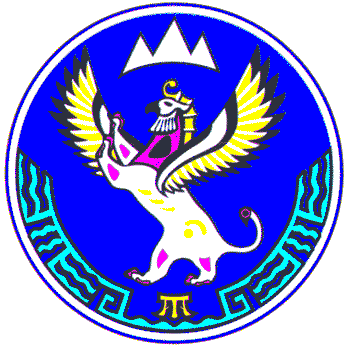 